GOBIERNO MUNICIPAL DE PUERTO VALLARTA2021-2024PROGRAMA PRESUPUESTARIO2023-2024DIRECCIÓN DE PROYECTOS ESTRATÉGICOS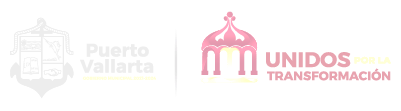 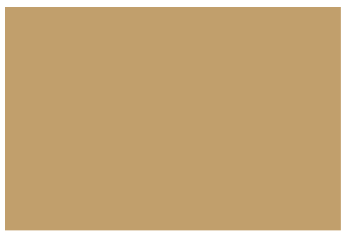 INDICEPAG.PRESENTACIÓNMARCO JURÍDICODIAGNOSTICO GENERALOrganigramaMisiónVisiónOBJETIVO GENERAL DEL PROGRAMADESARROLLO DEL PROGRAMACALENDARIZACIÓN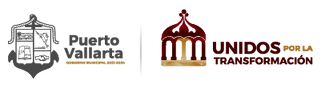 PresentaciónEl Programa presupuestario, es un instrumento de interés y propósito de este H. Ayuntamiento, el contar con herramientas suficientes y eficaces que permitan atender las necesidades de acuerdo a las funciones de la Administración Pública y de este modo impulsar y mantener el desarrollo administrativo municipal. El presente documento de planeación será un fortalecimiento institucional acorde a las metas de desarrollo previstas en nuestro plan municipal de desarrollo y gobernanza 2021- 2024, para una buena organización de todas las direcciones, departamentos y áreas de la administración municipal, para que de esta forma se logre mejorar el desempeño de las áreas de trabajo y los servicios ofrecidos a los ciudadanos sean de mejor calidad.Es por tal motivo que esta Dirección por medio de este instrumento coordinaremos acciones encaminadas a lograr cumplir con las metas propuestas en los programas llevados acabo de acuerdo a las áreas que conforman la Dirección de Proyectos Estratégicos.Marco Jurídico CONSTITUCIÓN POLÍTICA DE LOS ESTADOS UNIDOS MEXICANOS Art. 115LEY DE PLANEACIÓN PARTICIPATIVA PARA EL ESTADO DE JALISCO Y SUS MUNICIPIOS. art. 12 fracc. II, art. 17 y el articulo 88 fracc. II.LEY DEL GOBIERNO Y LA ADMINISTRACIÓN PÚBLICA MUNICIPAL DEL ESTADO DE JALISCO, Art. 37 fracc. IILEY DE TRANSPARENCIA Y ACCESO A LA INFORMACIÓN PÚBLICA DEL ESTADO DE JALISCO Y SUS MUNICIPIOS. Art. 8 fracc. IVREGLAMENTO ORGÁNICO DEL GOBIERNO Y LA ADMINISTRACIÓN PÚBLICA DEL MUNICIPIO DE PUERTO, Art.138.DIAGNOSTICO GENERALAl inicio de la actual administración, en términos generales se recibe la oficina con inmueble en mal estado, como sillas para escritorio, ventiladores, porta garrafones de agua (con fugas), carente de insumos como hojas, carpetas, plumas. En sala de juntas se recibe con puerta en mal estado, paredes dañadas de pintura, conexiones de luz descubiertas, cables de luz mal instalados. Así mismo se reciben 3 aires acondicionados de los cuales 1 de ellos (oficina de actual director) en mal estado, sin enfriar.Además, se encontró carencia su estructura como de recursos humanos, en materiales y equipo de cómputo y de impresión, transporte vehicular, el equipo topográfico y el dron. Se rescató gran parte del personal que se tenía laborando en la administración anterior, por la importancia del trabajo que se estaba desarrollando, así como el conocimiento de los mismos, siendo un excelente equipo de trabajo.Es propio mencionar que el marco de actuación de esta dirección, es bajo la regulación de sus funciones en el Artículo 138. Del reglamento Orgánico del Gobierno y la Administración Pública del Municipio de Puerto Vallarta, en el cual se desprende las facultades y obligaciones de la Dirección de Proyectos Estratégicos, será la dependencia encargada del diseño de políticas públicas que orienten el desarrollo integral del municipio y determinen los ejes temáticos sobre los cuales deban integrarse los planes, programas y acciones de gobierno. Asimismo, será la instancia de coordinación del más alto nivel para la formulación, ejecución y evaluación de proyectos concertados entre el gobierno municipal, los ayuntamientos metropolitanos, las dependencias, poderes y entidades de las administraciones federal y estatal, la iniciativa privada y las organizaciones civiles.Para el ejercicio de sus funciones contará con la Jefatura de Proyectos, una Coordinación de Unidades de Inversión y una Coordinación de Vinculación de Proyectos.Es importe señalar que es una de las direcciones que interactúa con la mayor parte de todas las direcciones el municipio y sigue careciendo del personal y equipos tales como son: Vehículos para poder llevar a cabo los levantamientos topográficos, así como la revisión de los proyectos, falta de equipo de cómputo, los equipos con los que se cuentan no tienen la capacidad para soportar los softwares que se requiere para la elaboración de los proyectos, así como también la calibración de los equipos de topografía y la estructuración de la dirección en su organigrama esto con la finalidad de fortalecerla, falta más personal como proyectistas, ayudantes de topógrafos y especialistas en estructuras, así como también se está trabajando en conjunto con las universidades en el tema de la aceptación de alumnos para el desarrollo de su servicio social y poder cubrir con lo que se establece en el Artículo 138. Del reglamento Orgánico del Gobierno y la Administración Pública del Municipio de Puerto Vallarta.Señalar que, en el año 2023, se compró 14 sillas secretariales, y se calibro una estación total, se contrató un proyectista y dos analistas de costos y se cuenta con la falta de un ayudante de topografía que fue dado de baja, requiriéndose aún más personal para lograr los objetivos aquí marcados.MisiónPlanear, Prevenir y regular con excelencia los proyectos estratégicos del Municipio de Puerto Vallarta, Jalisco.VisiónSomos una Dirección comprometida con la ciudadanía, con personal profesional, vocación de servicio, para la satisfacción de las necesidades del desarrollo de proyectos estratégicos del municipio de Puerto Vallarta, Jalisco. Organigrama de la Dirección de Proyectos EstratégicosOBJETIVO GENERAL DEL PROGRAMALa planificación, programación y control de las actividades de los proyectos, para garantizar las acciones necesarias que se requieren para el funcionamiento de la infraestructura urbana de la ciudad.CONTARÁ CON: JEFATURA DE PROYECTOS.COORDINACIÓN DE UNIDADES DE INVERSIÓN.COORDINACIÓN DE VINCULACIÓN DE PROYECTOS.Dentro de la Jefatura nos corresponde jerarquizar las necesidades de infraestructura que nos ayude a dar un mejor funcionamiento al crecimiento de la ciudad y de acuerdo a sus facultades, realizar las evaluaciones de los proyectos correspondientes.Contará con los estudios según corresponda:Topográfico Hidráulico y/o PluvialesLevantamiento topográfico mediante Vuelos fotogramétricosPrograma de ejecución de proyecto de Equipamiento urbano (Edificación)Programa de ejecución de proyecto de infraestructura vial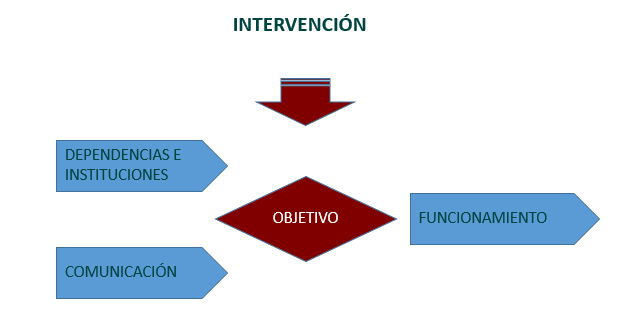 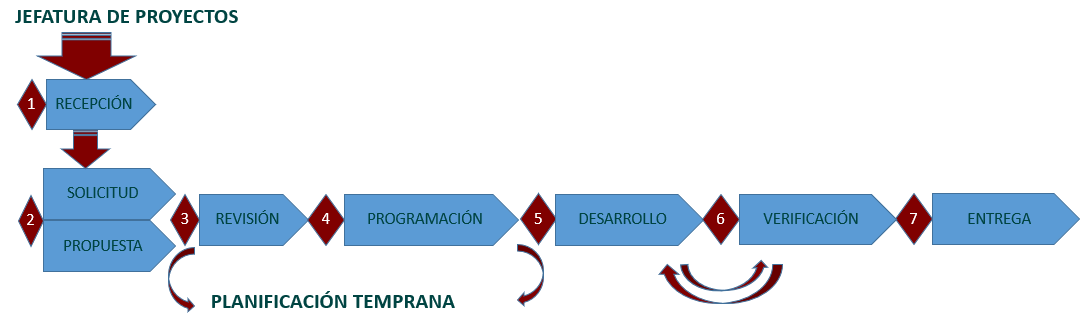 COORDINACIÓN DE UNIDADES DE INVERSIÓN.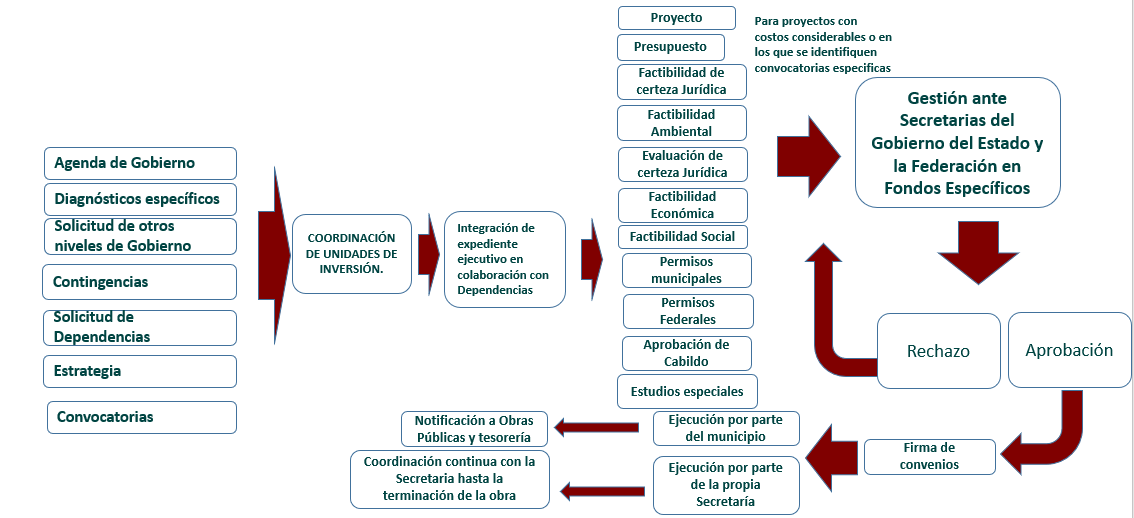 COORDINACIÓN DE VINCULACIÓN DE PROYECTOS.Se encarga de ser el enlace entre la secretaria de Desarrollo Agrario, Territorial y Urbano y las dependencias del municipio en 4 áreas:Enlace y gestión (SEDATU).Mantenimiento a la infraestructura y Servicios PúblicosActivación de parquesGestión comunitaria Como parte del programa de recuperación y activación de espacios públicos construidos por recursos federales y municipales.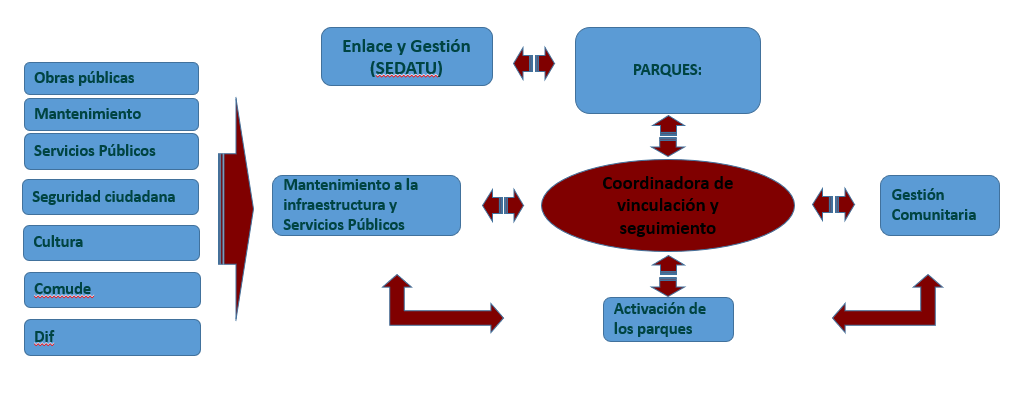        MTRO. CÉSAR GPE. BERNAL SANTANA_                                     _FAUSTO ORLANDO CISNEROS SANTOS_                                             _______FRANCISCO JOSÉ MARTÍNEZ GIL ______  Vo.Bo.  de la Dependencia Responsable                                               Vo.Bo.  Enlace responsable del programa                                              Vo.Bo.  de la Dirección de Proyectos estratégicos                   Nombre/Firma                                                                                           Nombre/Firma                                                                                                       Nombre/FirmaINFORMACIÓN GENERALINFORMACIÓN GENERALINFORMACIÓN GENERALINFORMACIÓN GENERALINFORMACIÓN GENERALINFORMACIÓN GENERALINFORMACIÓN GENERALUnidad Administrativa Responsable:   DIRECCIÓN DE PROYECTOS ESTRATEGICOS.Unidad Administrativa Responsable:   DIRECCIÓN DE PROYECTOS ESTRATEGICOS.Unidad Administrativa Responsable:   DIRECCIÓN DE PROYECTOS ESTRATEGICOS.Unidad Administrativa Responsable:   DIRECCIÓN DE PROYECTOS ESTRATEGICOS.Unidad Administrativa Responsable:   DIRECCIÓN DE PROYECTOS ESTRATEGICOS.Unidad Administrativa Responsable:   DIRECCIÓN DE PROYECTOS ESTRATEGICOS. Eje Rector:        Eje 4. Territorio y protección al ambiente Objetivo Estratégico:   La planificación, programación y control de las actividades de los proyectos, para garantizar las acciones necesarias que se requieren para la elaboración del proyectos de la infraestructura urbana de la ciudad.Objetivo Estratégico:   La planificación, programación y control de las actividades de los proyectos, para garantizar las acciones necesarias que se requieren para la elaboración del proyectos de la infraestructura urbana de la ciudad.Objetivo Estratégico:   La planificación, programación y control de las actividades de los proyectos, para garantizar las acciones necesarias que se requieren para la elaboración del proyectos de la infraestructura urbana de la ciudad.Objetivo Estratégico:   La planificación, programación y control de las actividades de los proyectos, para garantizar las acciones necesarias que se requieren para la elaboración del proyectos de la infraestructura urbana de la ciudad.Objetivo Estratégico:   La planificación, programación y control de las actividades de los proyectos, para garantizar las acciones necesarias que se requieren para la elaboración del proyectos de la infraestructura urbana de la ciudad.Objetivo Estratégico:   La planificación, programación y control de las actividades de los proyectos, para garantizar las acciones necesarias que se requieren para la elaboración del proyectos de la infraestructura urbana de la ciudad.Objetivo Estratégico:   La planificación, programación y control de las actividades de los proyectos, para garantizar las acciones necesarias que se requieren para la elaboración del proyectos de la infraestructura urbana de la ciudad.Nombre del Programa Presupuestario:   PROYECTOS PARA MEJORAR EL ENTORNO DEL MUNICIPIONombre del Programa Presupuestario:   PROYECTOS PARA MEJORAR EL ENTORNO DEL MUNICIPIONombre del Programa Presupuestario:   PROYECTOS PARA MEJORAR EL ENTORNO DEL MUNICIPIONombre del Programa Presupuestario:   PROYECTOS PARA MEJORAR EL ENTORNO DEL MUNICIPIONombre del Programa Presupuestario:   PROYECTOS PARA MEJORAR EL ENTORNO DEL MUNICIPIONombre del Programa Presupuestario:   PROYECTOS PARA MEJORAR EL ENTORNO DEL MUNICIPIONombre del Programa Presupuestario:   PROYECTOS PARA MEJORAR EL ENTORNO DEL MUNICIPIOPropósito:  El gobierno municipal de Puerto Vallarta realiza la planeación, gestión y elaboración de proyectos de desarrollo integral con enfoque sostenible y resiliente a los impactos del cambio climático y seguimiento de reportes.Propósito:  El gobierno municipal de Puerto Vallarta realiza la planeación, gestión y elaboración de proyectos de desarrollo integral con enfoque sostenible y resiliente a los impactos del cambio climático y seguimiento de reportes.Propósito:  El gobierno municipal de Puerto Vallarta realiza la planeación, gestión y elaboración de proyectos de desarrollo integral con enfoque sostenible y resiliente a los impactos del cambio climático y seguimiento de reportes.Propósito:  El gobierno municipal de Puerto Vallarta realiza la planeación, gestión y elaboración de proyectos de desarrollo integral con enfoque sostenible y resiliente a los impactos del cambio climático y seguimiento de reportes.Propósito:  El gobierno municipal de Puerto Vallarta realiza la planeación, gestión y elaboración de proyectos de desarrollo integral con enfoque sostenible y resiliente a los impactos del cambio climático y seguimiento de reportes.Propósito:  El gobierno municipal de Puerto Vallarta realiza la planeación, gestión y elaboración de proyectos de desarrollo integral con enfoque sostenible y resiliente a los impactos del cambio climático y seguimiento de reportes.Propósito:  El gobierno municipal de Puerto Vallarta realiza la planeación, gestión y elaboración de proyectos de desarrollo integral con enfoque sostenible y resiliente a los impactos del cambio climático y seguimiento de reportes.                                      DESGLOSE DE PROGRAMAS:                                      DESGLOSE DE PROGRAMAS:                                      DESGLOSE DE PROGRAMAS:                                      DESGLOSE DE PROGRAMAS:                                      DESGLOSE DE PROGRAMAS:PRESUPUESTONo.componenteIndicadorUnidad de MedidaMetaMonto AprobadoComentarios1N/APorcentaje de proyectos entregadosporcentaje90%565,900.33Las actividades que se presentan solo se realizaran a nivel de proyectos, mas no se establece que serán realizados y/o ejecutados físicamente, este listado es enunciativo más no limitativo, la priorización de las obras puede cambiar de acuerdo a necesidades o contingencias que surjan a lo largo del ejercicio fiscalCALENDARIZACIÓN DE EJECUCIÓN DE ACTIVIDADESCALENDARIZACIÓN DE EJECUCIÓN DE ACTIVIDADESCALENDARIZACIÓN DE EJECUCIÓN DE ACTIVIDADESCALENDARIZACIÓN DE EJECUCIÓN DE ACTIVIDADESCALENDARIZACIÓN DE EJECUCIÓN DE ACTIVIDADESCALENDARIZACIÓN DE EJECUCIÓN DE ACTIVIDADESCALENDARIZACIÓN DE EJECUCIÓN DE ACTIVIDADESCALENDARIZACIÓN DE EJECUCIÓN DE ACTIVIDADESCALENDARIZACIÓN DE EJECUCIÓN DE ACTIVIDADESCALENDARIZACIÓN DE EJECUCIÓN DE ACTIVIDADESCALENDARIZACIÓN DE EJECUCIÓN DE ACTIVIDADESCALENDARIZACIÓN DE EJECUCIÓN DE ACTIVIDADESCALENDARIZACIÓN DE EJECUCIÓN DE ACTIVIDADESCALENDARIZACIÓN DE EJECUCIÓN DE ACTIVIDADESCALENDARIZACIÓN DE EJECUCIÓN DE ACTIVIDADESCALENDARIZACIÓN DE EJECUCIÓN DE ACTIVIDADESCALENDARIZACIÓN DE EJECUCIÓN DE ACTIVIDADESCALENDARIZACIÓN DE EJECUCIÓN DE ACTIVIDADESCALENDARIZACIÓN DE EJECUCIÓN DE ACTIVIDADESCALENDARIZACIÓN DE EJECUCIÓN DE ACTIVIDADESCALENDARIZACIÓN DE EJECUCIÓN DE ACTIVIDADESCALENDARIZACIÓN DE EJECUCIÓN DE ACTIVIDADESPropósito; Propósito; Propósito; Propósito; Propósito; Propósito; Propósito; Propósito; Propósito; Propósito; Propósito; Propósito; Propósito; Propósito; Propósito; LONGITUD – 23.54 KMLONGITUD – 23.54 KMSEMAFORIZACIÓNSEMAFORIZACIÓNSEMAFORIZACIÓNSEMAFORIZACIÓNAutoridad responsableActividadesProgramadasEneFebMarAbrMayJunJulAgoSepOctNovDicTramo aproximado a Proyectar en KmTramo aproximado a Proyectar en KmVerdeVerdeAmarilloRojoJefatura de ProyectosJefatura de ProyectosPUENTE VEHICULAR 10 DE MAYO1XJefatura de ProyectosJefatura de ProyectosINGRESO AL CANTÓN, CARRETERA 544 AL POBLADO DEL CANTÓN1XX2.12.1Jefatura de ProyectosJefatura de ProyectosAV. RIO MASCOTA, CARRETERA 544 A PUENTE CALLE PRIMAVERA1XXX.75.75Jefatura de ProyectosJefatura de ProyectosCALLE PRIMAVERA, PUENTE CALLE RIO MASCOTA A CALLE ALMENDROXXX.61.61AV. LUIS DONALDO COLOSIO1XX.26.26Jefatura de ProyectosJefatura de ProyectosPARQUE SAN ESTEBAN 1XXJefatura de ProyectosJefatura de ProyectosPARQUE EL POTRERITO (IXTAPA)1xJefatura de ProyectosJefatura de ProyectosPARQUE LA AURORA 1XXJefatura de ProyectosJefatura de ProyectosCALENDARIZACIÓN DE EJECUCIÓN DE ACTIVIDADESCALENDARIZACIÓN DE EJECUCIÓN DE ACTIVIDADESCALENDARIZACIÓN DE EJECUCIÓN DE ACTIVIDADESCALENDARIZACIÓN DE EJECUCIÓN DE ACTIVIDADESCALENDARIZACIÓN DE EJECUCIÓN DE ACTIVIDADESCALENDARIZACIÓN DE EJECUCIÓN DE ACTIVIDADESCALENDARIZACIÓN DE EJECUCIÓN DE ACTIVIDADESCALENDARIZACIÓN DE EJECUCIÓN DE ACTIVIDADESCALENDARIZACIÓN DE EJECUCIÓN DE ACTIVIDADESCALENDARIZACIÓN DE EJECUCIÓN DE ACTIVIDADESCALENDARIZACIÓN DE EJECUCIÓN DE ACTIVIDADESCALENDARIZACIÓN DE EJECUCIÓN DE ACTIVIDADESCALENDARIZACIÓN DE EJECUCIÓN DE ACTIVIDADESCALENDARIZACIÓN DE EJECUCIÓN DE ACTIVIDADESCALENDARIZACIÓN DE EJECUCIÓN DE ACTIVIDADESCALENDARIZACIÓN DE EJECUCIÓN DE ACTIVIDADESCALENDARIZACIÓN DE EJECUCIÓN DE ACTIVIDADESCALENDARIZACIÓN DE EJECUCIÓN DE ACTIVIDADESCALENDARIZACIÓN DE EJECUCIÓN DE ACTIVIDADESPropósito; Propósito; Propósito; Propósito; Propósito; Propósito; Propósito; Propósito; Propósito; Propósito; Propósito; Propósito; Propósito; Propósito; LONGITUDSEMAFORIZACIÓNSEMAFORIZACIÓNSEMAFORIZACIÓNAutoridad responsableActividadesProgramadasEneFebMarAbrMayJunJulAgoSepOctNovDicTramo aproximado a Proyectar en KmVerdeAmarilloRojoJefatura de ProyectosPASEO DE LAS FLORES, AV. MANUEL LEPE A LAUREL1XXX1.5Jefatura de ProyectosAV. FEDERACIÓN TRAMO I, AV. GDL. A AV. MÉXICO 1XXX2.2Jefatura de ProyectosAV. FEDERACIÓN TRAMO II, VICTOR ITURBE A LA AV. LOS POETAS1XXX1.1Jefatura de ProyectosAV. FEDERACIÓN TRAMO III, AV. LOS POETAS A CAMPOS DE GOLFXXX1.1AV. UNIVERSO TRAMO CIRCUITO AV. UNIVERSO Y POLITECNICO 1X.33Jefatura de ProyectosAV. LOS POETAS Y CANAL, ECUADOR A VICTOR ITURBE 1XXX1.27Jefatura de ProyectosCALLE PERU, 21 DE MARZO HASTA AV. LOS POETAS1XX1.41Jefatura de ProyectosAV. SIMON ANDRADE I, AV. FEDERACION A CAPULINES1X.37Jefatura de ProyectosAV. SANTA MARIA, AV. FEDERACIÓN A PUERTO TAMPICO 1X.45Jefatura de ProyectosCALLE PLAYA DE ORO, AV. SANTA MARIA A LA AV. FEDERACIÓN 1X.19Jefatura de ProyectosCALLE JORGE NEGRETE, AV. PLAYA GRANDE A LA AV. SANTA MARIA1X.42Jefatura de ProyectosCAMINO A PLAYA GRANDE, REVOLUCION A INSURGENTES1X.34Jefatura de ProyectosCALLE GARDENIA I, AMAPOLA A FUNDACIÓN PARADICE1XX.60Jefatura de ProyectosCALLE GARDENIA II, AV. MEXICO A FUNDACION PARADICE1XXX1Jefatura de ProyectosJOSE MARIA BUSTAMANTE, JAVIER DE ECHIVERRIA A CALLEJON NACOA1X.45Jefatura de ProyectosAV. LAS TORRES TRAMO I, CALLE ALAMEDA HASTA 24 DE JUNIO1XXX.82Jefatura de ProyectosAV. LAS TORRES TRAMO II, CALLE 24 DE JUNIO HASTA AV. LOS POETAS1XXX1.1Jefatura de ProyectosAV. LAS TORRES TRAMO III, AV. LOS POETAS A CALLE GARDENIA1XXX.73Jefatura de ProyectosCALLE ALAMEDA TRAMO I, AV. LAS TORRES HASTA CALLE ARBOLEDAS1XX1.37Jefatura de ProyectosCALLE ALAMEDA TRAMO II, AV. LAS TORRES A AV. FEDERACIÓN 1XX1.12Jefatura de ProyectosAV. DE LA CASCADA, PEZ VELA A PTO. TAMPICO 1XX1.21Jefatura de ProyectosCALLE SECUNDARIA, POLITÉCNICO NACIONAL A PREPARATORIA1X.12Jefatura de ProyectosCALLE PREPARATORIA, FCO. MEDINA ASCENCIO A UNIVERSIDAD DE GDL.1X.46Jefatura de ProyectosCALLE SAN MIGUEL, AV. UNIVERSO A UNIVERSO1X.13Jefatura de ProyectosCALLE IGNACIO L. RAYÓN, HIDALGO A NICOLÁS BRAVO 1X.12Jefatura de ProyectosAV. MÉXICO, MORELOS A PEDRO MORENO1X.21Jefatura de ProyectosCALLE HIDALGO, CARRETERA 544 A LÁZARO CÁRDENAS1XX1Jefatura de ProyectosCALLE INDEPENDENCIA, VALLARTA A 16 DE SEPTIEMBRE1X.10Jefatura de ProyectosCALLE 20 DE NOVIEMBRE, AV. FEDERACIÓN A 1X.29Jefatura de ProyectosCALLE MIRAMAR, AV. FEDERACIÓN A CALLE ALEMANIA1X.20Jefatura de ProyectosÁLVARO OBREGÓN, CARRETERA 544 HASTA ADOLFO LÓPEZ MATEOS1XX.65Jefatura de ProyectosADOLFO LÓPEZ MATEOS, CARRETERA 544 HASTA GUSTAVO DÍAZ ORDAZ1XX.17Jefatura de Proyectos